Wijziging dienstverbandgegevens					                                                         Versie 2011-08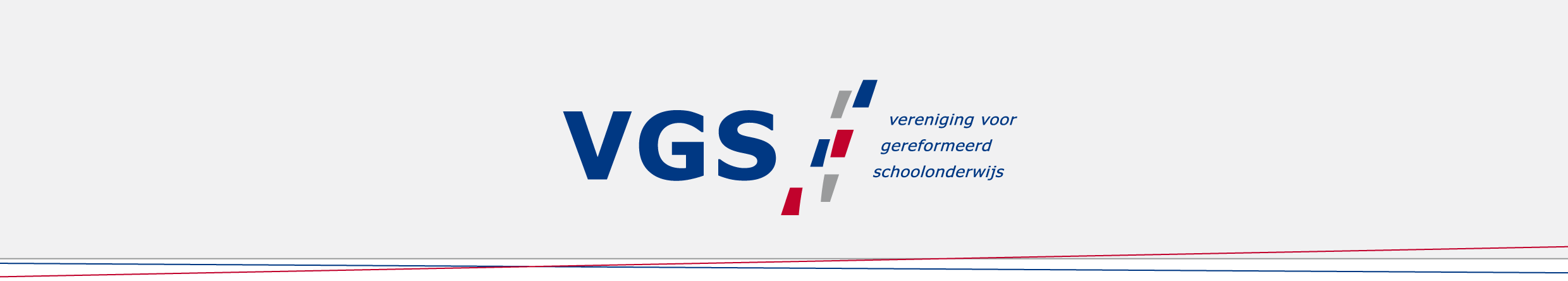 Voor vervanging: gebruik in alle gevallen het verlof- en vervangingsformulier!De werktijdfactor bij tijdelijke uitbreiding korter dan een maand wordt als volgt vastgesteld:Lesgebonden en/of behandel taken:5Indien korter dan een hele ochtend of middag wordt gewerkt, dient de werktijdfactor als volgt bepaald te worden:Wtf. = (aantal lesuren x 1,5385 )/36,86.N.B. Indien de werktijdfactor hoger uitkomt dan in de bovengenoemde tabel bij het betreffende dagdeel, moet de wtf. uit de bovengenoemde tabel worden toegepast.Niet-lesgebonden of behandel taken:	Wtf. = aantal klokuren : 36,86SchoolgegevensSchoolgegevensSchoolgegevensSchoolgegevensSchoolgegevensSchoolgegevensSchoolgegevensSchoolgegevensSchoolgegevensSchoolgegevensBestuursnummer:  Schoolnaam   Schoolnaam :Brinnummer:  Adres  Adres:  Postcode en plaats  Postcode en plaats:Gegevens werknemer  Van onderstaand personeelslid is/zijn de volgende mutatie(s) opgetreden:Gegevens werknemer  Van onderstaand personeelslid is/zijn de volgende mutatie(s) opgetreden:Gegevens werknemer  Van onderstaand personeelslid is/zijn de volgende mutatie(s) opgetreden:Gegevens werknemer  Van onderstaand personeelslid is/zijn de volgende mutatie(s) opgetreden:Gegevens werknemer  Van onderstaand personeelslid is/zijn de volgende mutatie(s) opgetreden:Gegevens werknemer  Van onderstaand personeelslid is/zijn de volgende mutatie(s) opgetreden:Gegevens werknemer  Van onderstaand personeelslid is/zijn de volgende mutatie(s) opgetreden:Gegevens werknemer  Van onderstaand personeelslid is/zijn de volgende mutatie(s) opgetreden:Gegevens werknemer  Van onderstaand personeelslid is/zijn de volgende mutatie(s) opgetreden:Gegevens werknemer  Van onderstaand personeelslid is/zijn de volgende mutatie(s) opgetreden:Gegevens werknemer  Van onderstaand personeelslid is/zijn de volgende mutatie(s) opgetreden:Gegevens werknemer  Van onderstaand personeelslid is/zijn de volgende mutatie(s) opgetreden:Gegevens werknemer  Van onderstaand personeelslid is/zijn de volgende mutatie(s) opgetreden:Gegevens werknemer  Van onderstaand personeelslid is/zijn de volgende mutatie(s) opgetreden:Gegevens werknemer  Van onderstaand personeelslid is/zijn de volgende mutatie(s) opgetreden:Gegevens werknemer  Van onderstaand personeelslid is/zijn de volgende mutatie(s) opgetreden:Gegevens werknemer  Van onderstaand personeelslid is/zijn de volgende mutatie(s) opgetreden:Gegevens werknemer  Van onderstaand personeelslid is/zijn de volgende mutatie(s) opgetreden:Gegevens werknemer  Van onderstaand personeelslid is/zijn de volgende mutatie(s) opgetreden:Gegevens werknemer  Van onderstaand personeelslid is/zijn de volgende mutatie(s) opgetreden:Gegevens werknemer  Van onderstaand personeelslid is/zijn de volgende mutatie(s) opgetreden:Gegevens werknemer  Van onderstaand personeelslid is/zijn de volgende mutatie(s) opgetreden:Gegevens werknemer  Van onderstaand personeelslid is/zijn de volgende mutatie(s) opgetreden:Gegevens werknemer  Van onderstaand personeelslid is/zijn de volgende mutatie(s) opgetreden:Gegevens werknemer  Van onderstaand personeelslid is/zijn de volgende mutatie(s) opgetreden:Gegevens werknemer  Van onderstaand personeelslid is/zijn de volgende mutatie(s) opgetreden:Gegevens werknemer  Van onderstaand personeelslid is/zijn de volgende mutatie(s) opgetreden:Gegevens werknemer  Van onderstaand personeelslid is/zijn de volgende mutatie(s) opgetreden:Gegevens werknemer  Van onderstaand personeelslid is/zijn de volgende mutatie(s) opgetreden:Gegevens werknemer  Van onderstaand personeelslid is/zijn de volgende mutatie(s) opgetreden:Gegevens werknemer  Van onderstaand personeelslid is/zijn de volgende mutatie(s) opgetreden:Gegevens werknemer  Van onderstaand personeelslid is/zijn de volgende mutatie(s) opgetreden:Gegevens werknemer  Van onderstaand personeelslid is/zijn de volgende mutatie(s) opgetreden:Gegevens werknemer  Van onderstaand personeelslid is/zijn de volgende mutatie(s) opgetreden:Gegevens werknemer  Van onderstaand personeelslid is/zijn de volgende mutatie(s) opgetreden:Gegevens werknemer  Van onderstaand personeelslid is/zijn de volgende mutatie(s) opgetreden:Gegevens werknemer  Van onderstaand personeelslid is/zijn de volgende mutatie(s) opgetreden:Gegevens werknemer  Van onderstaand personeelslid is/zijn de volgende mutatie(s) opgetreden:Gegevens werknemer  Van onderstaand personeelslid is/zijn de volgende mutatie(s) opgetreden:Gegevens werknemer  Van onderstaand personeelslid is/zijn de volgende mutatie(s) opgetreden:Gegevens werknemer  Van onderstaand personeelslid is/zijn de volgende mutatie(s) opgetreden:Gegevens werknemer  Van onderstaand personeelslid is/zijn de volgende mutatie(s) opgetreden:Gegevens werknemer  Van onderstaand personeelslid is/zijn de volgende mutatie(s) opgetreden:Gegevens werknemer  Van onderstaand personeelslid is/zijn de volgende mutatie(s) opgetreden:Gegevens werknemer  Van onderstaand personeelslid is/zijn de volgende mutatie(s) opgetreden:Gegevens werknemer  Van onderstaand personeelslid is/zijn de volgende mutatie(s) opgetreden:Gegevens werknemer  Van onderstaand personeelslid is/zijn de volgende mutatie(s) opgetreden:Gegevens werknemer  Van onderstaand personeelslid is/zijn de volgende mutatie(s) opgetreden:Gegevens werknemer  Van onderstaand personeelslid is/zijn de volgende mutatie(s) opgetreden:Gegevens werknemer  Van onderstaand personeelslid is/zijn de volgende mutatie(s) opgetreden:Gegevens werknemer  Van onderstaand personeelslid is/zijn de volgende mutatie(s) opgetreden:Gegevens werknemer  Van onderstaand personeelslid is/zijn de volgende mutatie(s) opgetreden:Gegevens werknemer  Van onderstaand personeelslid is/zijn de volgende mutatie(s) opgetreden:Gegevens werknemer  Van onderstaand personeelslid is/zijn de volgende mutatie(s) opgetreden:Gegevens werknemer  Van onderstaand personeelslid is/zijn de volgende mutatie(s) opgetreden:Gegevens werknemer  Van onderstaand personeelslid is/zijn de volgende mutatie(s) opgetreden:Gegevens werknemer  Van onderstaand personeelslid is/zijn de volgende mutatie(s) opgetreden:Gegevens werknemer  Van onderstaand personeelslid is/zijn de volgende mutatie(s) opgetreden:Gegevens werknemer  Van onderstaand personeelslid is/zijn de volgende mutatie(s) opgetreden:  Naam:  Naam:  Naam:  Naam:  Naam:  Naam:(gehuwde vrouwen: óók meisjesnaam vermelden)(gehuwde vrouwen: óók meisjesnaam vermelden)(gehuwde vrouwen: óók meisjesnaam vermelden)(gehuwde vrouwen: óók meisjesnaam vermelden)(gehuwde vrouwen: óók meisjesnaam vermelden)(gehuwde vrouwen: óók meisjesnaam vermelden)(gehuwde vrouwen: óók meisjesnaam vermelden)(gehuwde vrouwen: óók meisjesnaam vermelden)(gehuwde vrouwen: óók meisjesnaam vermelden)(gehuwde vrouwen: óók meisjesnaam vermelden)(gehuwde vrouwen: óók meisjesnaam vermelden)(gehuwde vrouwen: óók meisjesnaam vermelden)(gehuwde vrouwen: óók meisjesnaam vermelden)(gehuwde vrouwen: óók meisjesnaam vermelden)(gehuwde vrouwen: óók meisjesnaam vermelden)(gehuwde vrouwen: óók meisjesnaam vermelden)(gehuwde vrouwen: óók meisjesnaam vermelden)(gehuwde vrouwen: óók meisjesnaam vermelden)(gehuwde vrouwen: óók meisjesnaam vermelden)(gehuwde vrouwen: óók meisjesnaam vermelden)(gehuwde vrouwen: óók meisjesnaam vermelden)(gehuwde vrouwen: óók meisjesnaam vermelden)(gehuwde vrouwen: óók meisjesnaam vermelden)(gehuwde vrouwen: óók meisjesnaam vermelden)(gehuwde vrouwen: óók meisjesnaam vermelden)Wat voor soort wijziging betreft het?  langdurige of structurele wijziging (alleen 1 invullen) tijdelijke uitbreiding korter dan een maand (alleen 2 invullen)Wat voor soort wijziging betreft het?  langdurige of structurele wijziging (alleen 1 invullen) tijdelijke uitbreiding korter dan een maand (alleen 2 invullen)Wat voor soort wijziging betreft het?  langdurige of structurele wijziging (alleen 1 invullen) tijdelijke uitbreiding korter dan een maand (alleen 2 invullen)Wat voor soort wijziging betreft het?  langdurige of structurele wijziging (alleen 1 invullen) tijdelijke uitbreiding korter dan een maand (alleen 2 invullen)Wat voor soort wijziging betreft het?  langdurige of structurele wijziging (alleen 1 invullen) tijdelijke uitbreiding korter dan een maand (alleen 2 invullen)Wat voor soort wijziging betreft het?  langdurige of structurele wijziging (alleen 1 invullen) tijdelijke uitbreiding korter dan een maand (alleen 2 invullen)Wat voor soort wijziging betreft het?  langdurige of structurele wijziging (alleen 1 invullen) tijdelijke uitbreiding korter dan een maand (alleen 2 invullen)Wat voor soort wijziging betreft het?  langdurige of structurele wijziging (alleen 1 invullen) tijdelijke uitbreiding korter dan een maand (alleen 2 invullen)Wat voor soort wijziging betreft het?  langdurige of structurele wijziging (alleen 1 invullen) tijdelijke uitbreiding korter dan een maand (alleen 2 invullen)Wat voor soort wijziging betreft het?  langdurige of structurele wijziging (alleen 1 invullen) tijdelijke uitbreiding korter dan een maand (alleen 2 invullen)Wat voor soort wijziging betreft het?  langdurige of structurele wijziging (alleen 1 invullen) tijdelijke uitbreiding korter dan een maand (alleen 2 invullen)Wat voor soort wijziging betreft het?  langdurige of structurele wijziging (alleen 1 invullen) tijdelijke uitbreiding korter dan een maand (alleen 2 invullen)Wat voor soort wijziging betreft het?  langdurige of structurele wijziging (alleen 1 invullen) tijdelijke uitbreiding korter dan een maand (alleen 2 invullen)Wat voor soort wijziging betreft het?  langdurige of structurele wijziging (alleen 1 invullen) tijdelijke uitbreiding korter dan een maand (alleen 2 invullen)Wat voor soort wijziging betreft het?  langdurige of structurele wijziging (alleen 1 invullen) tijdelijke uitbreiding korter dan een maand (alleen 2 invullen)Wat voor soort wijziging betreft het?  langdurige of structurele wijziging (alleen 1 invullen) tijdelijke uitbreiding korter dan een maand (alleen 2 invullen)Wat voor soort wijziging betreft het?  langdurige of structurele wijziging (alleen 1 invullen) tijdelijke uitbreiding korter dan een maand (alleen 2 invullen)Wat voor soort wijziging betreft het?  langdurige of structurele wijziging (alleen 1 invullen) tijdelijke uitbreiding korter dan een maand (alleen 2 invullen)Wat voor soort wijziging betreft het?  langdurige of structurele wijziging (alleen 1 invullen) tijdelijke uitbreiding korter dan een maand (alleen 2 invullen)Wat voor soort wijziging betreft het?  langdurige of structurele wijziging (alleen 1 invullen) tijdelijke uitbreiding korter dan een maand (alleen 2 invullen)Wat voor soort wijziging betreft het?  langdurige of structurele wijziging (alleen 1 invullen) tijdelijke uitbreiding korter dan een maand (alleen 2 invullen)Wat voor soort wijziging betreft het?  langdurige of structurele wijziging (alleen 1 invullen) tijdelijke uitbreiding korter dan een maand (alleen 2 invullen)Wat voor soort wijziging betreft het?  langdurige of structurele wijziging (alleen 1 invullen) tijdelijke uitbreiding korter dan een maand (alleen 2 invullen)Wat voor soort wijziging betreft het?  langdurige of structurele wijziging (alleen 1 invullen) tijdelijke uitbreiding korter dan een maand (alleen 2 invullen)Wat voor soort wijziging betreft het?  langdurige of structurele wijziging (alleen 1 invullen) tijdelijke uitbreiding korter dan een maand (alleen 2 invullen)Wat voor soort wijziging betreft het?  langdurige of structurele wijziging (alleen 1 invullen) tijdelijke uitbreiding korter dan een maand (alleen 2 invullen)Wat voor soort wijziging betreft het?  langdurige of structurele wijziging (alleen 1 invullen) tijdelijke uitbreiding korter dan een maand (alleen 2 invullen)Wat voor soort wijziging betreft het?  langdurige of structurele wijziging (alleen 1 invullen) tijdelijke uitbreiding korter dan een maand (alleen 2 invullen)Wat voor soort wijziging betreft het?  langdurige of structurele wijziging (alleen 1 invullen) tijdelijke uitbreiding korter dan een maand (alleen 2 invullen)Wat voor soort wijziging betreft het?  langdurige of structurele wijziging (alleen 1 invullen) tijdelijke uitbreiding korter dan een maand (alleen 2 invullen)Wat voor soort wijziging betreft het?  langdurige of structurele wijziging (alleen 1 invullen) tijdelijke uitbreiding korter dan een maand (alleen 2 invullen)Wat voor soort wijziging betreft het?  langdurige of structurele wijziging (alleen 1 invullen) tijdelijke uitbreiding korter dan een maand (alleen 2 invullen)Wat voor soort wijziging betreft het?  langdurige of structurele wijziging (alleen 1 invullen) tijdelijke uitbreiding korter dan een maand (alleen 2 invullen)Wat voor soort wijziging betreft het?  langdurige of structurele wijziging (alleen 1 invullen) tijdelijke uitbreiding korter dan een maand (alleen 2 invullen)Wat voor soort wijziging betreft het?  langdurige of structurele wijziging (alleen 1 invullen) tijdelijke uitbreiding korter dan een maand (alleen 2 invullen)Wat voor soort wijziging betreft het?  langdurige of structurele wijziging (alleen 1 invullen) tijdelijke uitbreiding korter dan een maand (alleen 2 invullen)Wat voor soort wijziging betreft het?  langdurige of structurele wijziging (alleen 1 invullen) tijdelijke uitbreiding korter dan een maand (alleen 2 invullen)Wat voor soort wijziging betreft het?  langdurige of structurele wijziging (alleen 1 invullen) tijdelijke uitbreiding korter dan een maand (alleen 2 invullen)Wat voor soort wijziging betreft het?  langdurige of structurele wijziging (alleen 1 invullen) tijdelijke uitbreiding korter dan een maand (alleen 2 invullen)Wat voor soort wijziging betreft het?  langdurige of structurele wijziging (alleen 1 invullen) tijdelijke uitbreiding korter dan een maand (alleen 2 invullen)Wat voor soort wijziging betreft het?  langdurige of structurele wijziging (alleen 1 invullen) tijdelijke uitbreiding korter dan een maand (alleen 2 invullen)Wat voor soort wijziging betreft het?  langdurige of structurele wijziging (alleen 1 invullen) tijdelijke uitbreiding korter dan een maand (alleen 2 invullen)Wat voor soort wijziging betreft het?  langdurige of structurele wijziging (alleen 1 invullen) tijdelijke uitbreiding korter dan een maand (alleen 2 invullen)Wat voor soort wijziging betreft het?  langdurige of structurele wijziging (alleen 1 invullen) tijdelijke uitbreiding korter dan een maand (alleen 2 invullen)Wat voor soort wijziging betreft het?  langdurige of structurele wijziging (alleen 1 invullen) tijdelijke uitbreiding korter dan een maand (alleen 2 invullen)Wat voor soort wijziging betreft het?  langdurige of structurele wijziging (alleen 1 invullen) tijdelijke uitbreiding korter dan een maand (alleen 2 invullen)Wat voor soort wijziging betreft het?  langdurige of structurele wijziging (alleen 1 invullen) tijdelijke uitbreiding korter dan een maand (alleen 2 invullen)Wat voor soort wijziging betreft het?  langdurige of structurele wijziging (alleen 1 invullen) tijdelijke uitbreiding korter dan een maand (alleen 2 invullen)Wat voor soort wijziging betreft het?  langdurige of structurele wijziging (alleen 1 invullen) tijdelijke uitbreiding korter dan een maand (alleen 2 invullen)Wat voor soort wijziging betreft het?  langdurige of structurele wijziging (alleen 1 invullen) tijdelijke uitbreiding korter dan een maand (alleen 2 invullen)Wat voor soort wijziging betreft het?  langdurige of structurele wijziging (alleen 1 invullen) tijdelijke uitbreiding korter dan een maand (alleen 2 invullen)Wat voor soort wijziging betreft het?  langdurige of structurele wijziging (alleen 1 invullen) tijdelijke uitbreiding korter dan een maand (alleen 2 invullen)Wat voor soort wijziging betreft het?  langdurige of structurele wijziging (alleen 1 invullen) tijdelijke uitbreiding korter dan een maand (alleen 2 invullen)Wat voor soort wijziging betreft het?  langdurige of structurele wijziging (alleen 1 invullen) tijdelijke uitbreiding korter dan een maand (alleen 2 invullen)Wat voor soort wijziging betreft het?  langdurige of structurele wijziging (alleen 1 invullen) tijdelijke uitbreiding korter dan een maand (alleen 2 invullen)Wat voor soort wijziging betreft het?  langdurige of structurele wijziging (alleen 1 invullen) tijdelijke uitbreiding korter dan een maand (alleen 2 invullen)Wat voor soort wijziging betreft het?  langdurige of structurele wijziging (alleen 1 invullen) tijdelijke uitbreiding korter dan een maand (alleen 2 invullen)Wat voor soort wijziging betreft het?  langdurige of structurele wijziging (alleen 1 invullen) tijdelijke uitbreiding korter dan een maand (alleen 2 invullen)Wat voor soort wijziging betreft het?  langdurige of structurele wijziging (alleen 1 invullen) tijdelijke uitbreiding korter dan een maand (alleen 2 invullen)1. Langdurige of structurele wijziging1. Langdurige of structurele wijziging1. Langdurige of structurele wijziging1. Langdurige of structurele wijziging1. Langdurige of structurele wijziging1. Langdurige of structurele wijziging1. Langdurige of structurele wijziging1. Langdurige of structurele wijziging1. Langdurige of structurele wijziging1. Langdurige of structurele wijziging1. Langdurige of structurele wijziging1. Langdurige of structurele wijziging1. Langdurige of structurele wijziging1. Langdurige of structurele wijziging1. Langdurige of structurele wijziging1. Langdurige of structurele wijziging1. Langdurige of structurele wijziging1. Langdurige of structurele wijziging1. Langdurige of structurele wijziging1. Langdurige of structurele wijziging1. Langdurige of structurele wijziging1. Langdurige of structurele wijziging1. Langdurige of structurele wijziging1. Langdurige of structurele wijziging1. Langdurige of structurele wijziging1. Langdurige of structurele wijziging1. Langdurige of structurele wijziging1. Langdurige of structurele wijziging1. Langdurige of structurele wijziging1. Langdurige of structurele wijziging1. Langdurige of structurele wijziging1. Langdurige of structurele wijziging1. Langdurige of structurele wijziging1. Langdurige of structurele wijziging1. Langdurige of structurele wijziging1. Langdurige of structurele wijziging1. Langdurige of structurele wijziging1. Langdurige of structurele wijziging1. Langdurige of structurele wijziging1. Langdurige of structurele wijziging1. Langdurige of structurele wijziging1. Langdurige of structurele wijziging1. Langdurige of structurele wijziging1. Langdurige of structurele wijziging1. Langdurige of structurele wijziging1. Langdurige of structurele wijziging1. Langdurige of structurele wijziging1. Langdurige of structurele wijziging1. Langdurige of structurele wijziging1. Langdurige of structurele wijziging1. Langdurige of structurele wijziging1. Langdurige of structurele wijziging1. Langdurige of structurele wijziging1. Langdurige of structurele wijziging1. Langdurige of structurele wijziging1. Langdurige of structurele wijziging1. Langdurige of structurele wijziging1. Langdurige of structurele wijziging1. Langdurige of structurele wijziginga. Datum ingang:a. Datum ingang:a. Datum ingang:a. Datum ingang:a. Datum ingang:a. Datum ingang:a. Datum ingang:a. Datum ingang:b. Aard dienstverband en werktijdfactor:b. Aard dienstverband en werktijdfactor:b. Aard dienstverband en werktijdfactor:b. Aard dienstverband en werktijdfactor:b. Aard dienstverband en werktijdfactor:b. Aard dienstverband en werktijdfactor:b. Aard dienstverband en werktijdfactor:b. Aard dienstverband en werktijdfactor:b. Aard dienstverband en werktijdfactor:b. Aard dienstverband en werktijdfactor:b. Aard dienstverband en werktijdfactor:b. Aard dienstverband en werktijdfactor:b. Aard dienstverband en werktijdfactor:b. Aard dienstverband en werktijdfactor:b. Aard dienstverband en werktijdfactor:b. Aard dienstverband en werktijdfactor:b. Aard dienstverband en werktijdfactor:b. Aard dienstverband en werktijdfactor:b. Aard dienstverband en werktijdfactor:b. Aard dienstverband en werktijdfactor:b. Aard dienstverband en werktijdfactor:b. Aard dienstverband en werktijdfactor:   Was:   Was:   Was:   Was:   Was:   Was:   Was:   Was:   Was:   Was:   Was:   Was:   Was:   Was:   Was:   Was:   Was:   Was:   Was:   Was:   Was:   Was:   Was:Wordt:Wordt:Wordt:Wordt:Wordt:Wordt:Wordt:Wordt:Wordt:Wordt:Wordt:Wordt:Wordt:Wordt:vastvastvastvastvastvastvastvastvastvastvastvasttijdelijktijdelijktijdelijktijdelijktijdelijktijdelijktijdelijktijdelijktijdelijkvastvastvastvastvasttijdelijktijdelijktijdelijktijdelijktijdelijkO.P.O.P.O.P.O.P.O.P.O.P.O.P.Gemiddeld aantal lesgebonden uren per weekGemiddeld aantal lesgebonden uren per weekGemiddeld aantal lesgebonden uren per weekGemiddeld aantal lesgebonden uren per weekGemiddeld aantal lesgebonden uren per weekGemiddeld aantal lesgebonden uren per weekGemiddeld aantal lesgebonden uren per weekGemiddeld aantal lesgebonden uren per weekGemiddeld aantal lesgebonden uren per weekGemiddeld aantal lesgebonden uren per weekGemiddeld aantal lesgebonden uren per weekGemiddeld aantal lesgebonden uren per weekGemiddeld aantal lesgebonden uren per weekGemiddeld aantal lesgebonden uren per weekGemiddeld aantal lesgebonden uren per weekO.O.P.O.O.P.O.O.P.O.O.P.O.O.P.O.O.P.O.O.P.Aantal klokuren per weekAantal klokuren per weekAantal klokuren per weekAantal klokuren per weekAantal klokuren per weekAantal klokuren per weekAantal klokuren per weekAantal klokuren per weekAantal klokuren per weekAantal klokuren per weekAantal klokuren per weekAantal klokuren per weekAantal klokuren per weekAantal klokuren per weekAantal klokuren per weekO.P. / O.O.P.O.P. / O.O.P.O.P. / O.O.P.O.P. / O.O.P.O.P. / O.O.P.O.P. / O.O.P.O.P. / O.O.P.Gemiddeld aantal schoolweken per jaarGemiddeld aantal schoolweken per jaarGemiddeld aantal schoolweken per jaarGemiddeld aantal schoolweken per jaarGemiddeld aantal schoolweken per jaarGemiddeld aantal schoolweken per jaarGemiddeld aantal schoolweken per jaarGemiddeld aantal schoolweken per jaarGemiddeld aantal schoolweken per jaarGemiddeld aantal schoolweken per jaarGemiddeld aantal schoolweken per jaarGemiddeld aantal schoolweken per jaarGemiddeld aantal schoolweken per jaarGemiddeld aantal schoolweken per jaarGemiddeld aantal schoolweken per jaarO.P. / O.O.P.O.P. / O.O.P.O.P. / O.O.P.O.P. / O.O.P.O.P. / O.O.P.O.P. / O.O.P.O.P. / O.O.P.4.   Omvang werktijdfactor4.   Omvang werktijdfactor4.   Omvang werktijdfactor4.   Omvang werktijdfactor4.   Omvang werktijdfactor4.   Omvang werktijdfactor4.   Omvang werktijdfactor4.   Omvang werktijdfactor4.   Omvang werktijdfactor4.   Omvang werktijdfactor4.   Omvang werktijdfactor4.   Omvang werktijdfactor4.   Omvang werktijdfactor4.   Omvang werktijdfactor4.   Omvang werktijdfactorc. Bekostiging en werktijdfactor:c. Bekostiging en werktijdfactor:c. Bekostiging en werktijdfactor:c. Bekostiging en werktijdfactor:c. Bekostiging en werktijdfactor:c. Bekostiging en werktijdfactor:c. Bekostiging en werktijdfactor:c. Bekostiging en werktijdfactor:c. Bekostiging en werktijdfactor:c. Bekostiging en werktijdfactor:c. Bekostiging en werktijdfactor:c. Bekostiging en werktijdfactor:c. Bekostiging en werktijdfactor:c. Bekostiging en werktijdfactor:c. Bekostiging en werktijdfactor:c. Bekostiging en werktijdfactor:c. Bekostiging en werktijdfactor:c. Bekostiging en werktijdfactor:c. Bekostiging en werktijdfactor:c. Bekostiging en werktijdfactor:c. Bekostiging en werktijdfactor:c. Bekostiging en werktijdfactor:            Was:            Was:            Was:            Was:            Was:            Was:            Was:            Was:            Was:            Was:            Was:            Was:            Was:            Was:            Was:            Was:            Was:            Was:            Was:            Was:            Was:            Was:            Was:Wordt:Wordt:Wordt:Wordt:Wordt:Wordt:Wordt:Wordt:Wordt:Wordt:Wordt:Wordt:Wordt:Wordt:WerktijdfactorWerktijdfactorWerktijdfactorWerktijdfactorWerktijdfactorWerktijdfactorWerktijdfactorWerktijdfactorWerktijdfactorWerktijdfactorWerktijdfactorWerktijdfactorWerktijdfactorWerktijdfactorWerktijdfactorWerktijdfactorWerktijdfactorWerktijdfactorWerktijdfactorWerktijdfactorWerktijdfactorWerktijdfactorWerktijdfactorWerktijdfactorWerktijdfactorWerktijdfactorWerktijdfactorBekostiging:Bekostiging:Bekostiging:Bekostiging:Bekostiging:Bekostiging:Bekostiging:Bekostiging:Bekostiging:Bekostiging:Bekostiging:Bekostiging:Bekostiging:Bekostiging:Bekostiging:Bekostiging:Bekostiging:Bekostiging:vastvastvastvastvastvastvastvastvasttijdelijktijdelijktijdelijktijdelijktijdelijktijdelijktijdelijktijdelijkvastvastvastvastvasttijdelijktijdelijktijdelijktijdelijktijdelijkL = Lumpsum L = Lumpsum L = Lumpsum L = Lumpsum L = Lumpsum L = Lumpsum L = Lumpsum L = Lumpsum L = Lumpsum L = Lumpsum L = Lumpsum L = Lumpsum L = Lumpsum L = Lumpsum L = Lumpsum L = Lumpsum L = Lumpsum L = Lumpsum LLLLV = Vervangingsfonds / Risicofonds*V = Vervangingsfonds / Risicofonds*V = Vervangingsfonds / Risicofonds*V = Vervangingsfonds / Risicofonds*V = Vervangingsfonds / Risicofonds*V = Vervangingsfonds / Risicofonds*V = Vervangingsfonds / Risicofonds*V = Vervangingsfonds / Risicofonds*V = Vervangingsfonds / Risicofonds*V = Vervangingsfonds / Risicofonds*V = Vervangingsfonds / Risicofonds*V = Vervangingsfonds / Risicofonds*V = Vervangingsfonds / Risicofonds*V = Vervangingsfonds / Risicofonds*V = Vervangingsfonds / Risicofonds*V = Vervangingsfonds / Risicofonds*V = Vervangingsfonds / Risicofonds*V = Vervangingsfonds / Risicofonds*VVVV* let op: stuur formulier Opgave verlof en vervanging mee.* let op: stuur formulier Opgave verlof en vervanging mee.* let op: stuur formulier Opgave verlof en vervanging mee.* let op: stuur formulier Opgave verlof en vervanging mee.* let op: stuur formulier Opgave verlof en vervanging mee.* let op: stuur formulier Opgave verlof en vervanging mee.* let op: stuur formulier Opgave verlof en vervanging mee.* let op: stuur formulier Opgave verlof en vervanging mee.* let op: stuur formulier Opgave verlof en vervanging mee.* let op: stuur formulier Opgave verlof en vervanging mee.* let op: stuur formulier Opgave verlof en vervanging mee.* let op: stuur formulier Opgave verlof en vervanging mee.* let op: stuur formulier Opgave verlof en vervanging mee.* let op: stuur formulier Opgave verlof en vervanging mee.* let op: stuur formulier Opgave verlof en vervanging mee.* let op: stuur formulier Opgave verlof en vervanging mee.* let op: stuur formulier Opgave verlof en vervanging mee.* let op: stuur formulier Opgave verlof en vervanging mee.d. Wijziging functie/schaal:d. Wijziging functie/schaal:d. Wijziging functie/schaal:d. Wijziging functie/schaal:d. Wijziging functie/schaal:d. Wijziging functie/schaal:d. Wijziging functie/schaal:d. Wijziging functie/schaal:d. Wijziging functie/schaal:d. Wijziging functie/schaal:d. Wijziging functie/schaal:d. Wijziging functie/schaal:d. Wijziging functie/schaal:Wordt:Wordt:Wordt:Wordt:Wordt:Wordt:Wordt:Wordt:Wordt:Wordt:Wordt:Wordt:Wordt:Wordt:Wordt:Wordt:Wordt:Wordt:Wordt:Wordt:Wordt:Wordt:Wordt:Wordt:Wordt:Wordt:Wordt:Wordt:Wordt:Wordt:Wordt:Wordt:Wordt:Wordt:Wordt:Wordt:Wordt:Wordt:Wordt:Wordt:Wordt:Wordt:Wordt:Wordt:Wordt:Wordt:Functie:Functie:Functie:Functie:Functie:Functie:Functie:Functie:Functie:Functie:Bij leerkracht diploma meesturen!Bij leerkracht diploma meesturen!Bij leerkracht diploma meesturen!Bij leerkracht diploma meesturen!Bij leerkracht diploma meesturen!Bij leerkracht diploma meesturen!Bij leerkracht diploma meesturen!Bij leerkracht diploma meesturen!Bij leerkracht diploma meesturen!Bij leerkracht diploma meesturen!Bij leerkracht diploma meesturen!Bij leerkracht diploma meesturen!Bij leerkracht diploma meesturen!Bij leerkracht diploma meesturen!Bij leerkracht diploma meesturen!Bij leerkracht diploma meesturen!Bij leerkracht diploma meesturen!Bij leerkracht diploma meesturen!Bij leerkracht diploma meesturen!Bij leerkracht diploma meesturen!Bij leerkracht diploma meesturen!Schaal:Schaal:Schaal:Schaal:Schaal:Schaal:Schaal:Schaal:Schaal:Schaal:e. Werkdagen:e. Werkdagen:e. Werkdagen:e. Werkdagen:e. Werkdagen:e. Werkdagen:e. Werkdagen:e. Werkdagen:e. Werkdagen: Was Was Was Was Was Was Was Was  Wordt  Wordt  Wordt  Wordt  Wordt  Wordt  Wordt  Wordt  Wordt  Wordt  Wordt  Wordt  Wordt  Wordt  Wordt  Wordt  Wordt  Wordt  Wordt  Wordt  Wordt  Wordt  WordtmamamamadiwododovrvrmamamamamadididididiwowowowodododovrvrvrvrLet op mogelijke mutatie reiskosten! 
Gebruik hiervoor het formulier Opgave (wijziging) reiskosten woon-werkverkeer.Let op mogelijke mutatie reiskosten! 
Gebruik hiervoor het formulier Opgave (wijziging) reiskosten woon-werkverkeer.Let op mogelijke mutatie reiskosten! 
Gebruik hiervoor het formulier Opgave (wijziging) reiskosten woon-werkverkeer.Let op mogelijke mutatie reiskosten! 
Gebruik hiervoor het formulier Opgave (wijziging) reiskosten woon-werkverkeer.Let op mogelijke mutatie reiskosten! 
Gebruik hiervoor het formulier Opgave (wijziging) reiskosten woon-werkverkeer.Let op mogelijke mutatie reiskosten! 
Gebruik hiervoor het formulier Opgave (wijziging) reiskosten woon-werkverkeer.Let op mogelijke mutatie reiskosten! 
Gebruik hiervoor het formulier Opgave (wijziging) reiskosten woon-werkverkeer.Let op mogelijke mutatie reiskosten! 
Gebruik hiervoor het formulier Opgave (wijziging) reiskosten woon-werkverkeer.Let op mogelijke mutatie reiskosten! 
Gebruik hiervoor het formulier Opgave (wijziging) reiskosten woon-werkverkeer.Let op mogelijke mutatie reiskosten! 
Gebruik hiervoor het formulier Opgave (wijziging) reiskosten woon-werkverkeer.Let op mogelijke mutatie reiskosten! 
Gebruik hiervoor het formulier Opgave (wijziging) reiskosten woon-werkverkeer.Let op mogelijke mutatie reiskosten! 
Gebruik hiervoor het formulier Opgave (wijziging) reiskosten woon-werkverkeer.Let op mogelijke mutatie reiskosten! 
Gebruik hiervoor het formulier Opgave (wijziging) reiskosten woon-werkverkeer.Let op mogelijke mutatie reiskosten! 
Gebruik hiervoor het formulier Opgave (wijziging) reiskosten woon-werkverkeer.Let op mogelijke mutatie reiskosten! 
Gebruik hiervoor het formulier Opgave (wijziging) reiskosten woon-werkverkeer.Let op mogelijke mutatie reiskosten! 
Gebruik hiervoor het formulier Opgave (wijziging) reiskosten woon-werkverkeer.Let op mogelijke mutatie reiskosten! 
Gebruik hiervoor het formulier Opgave (wijziging) reiskosten woon-werkverkeer.Let op mogelijke mutatie reiskosten! 
Gebruik hiervoor het formulier Opgave (wijziging) reiskosten woon-werkverkeer.Let op mogelijke mutatie reiskosten! 
Gebruik hiervoor het formulier Opgave (wijziging) reiskosten woon-werkverkeer.Let op mogelijke mutatie reiskosten! 
Gebruik hiervoor het formulier Opgave (wijziging) reiskosten woon-werkverkeer.Let op mogelijke mutatie reiskosten! 
Gebruik hiervoor het formulier Opgave (wijziging) reiskosten woon-werkverkeer.Let op mogelijke mutatie reiskosten! 
Gebruik hiervoor het formulier Opgave (wijziging) reiskosten woon-werkverkeer.Let op mogelijke mutatie reiskosten! 
Gebruik hiervoor het formulier Opgave (wijziging) reiskosten woon-werkverkeer.Let op mogelijke mutatie reiskosten! 
Gebruik hiervoor het formulier Opgave (wijziging) reiskosten woon-werkverkeer.Let op mogelijke mutatie reiskosten! 
Gebruik hiervoor het formulier Opgave (wijziging) reiskosten woon-werkverkeer.Let op mogelijke mutatie reiskosten! 
Gebruik hiervoor het formulier Opgave (wijziging) reiskosten woon-werkverkeer.Let op mogelijke mutatie reiskosten! 
Gebruik hiervoor het formulier Opgave (wijziging) reiskosten woon-werkverkeer.Let op mogelijke mutatie reiskosten! 
Gebruik hiervoor het formulier Opgave (wijziging) reiskosten woon-werkverkeer.Let op mogelijke mutatie reiskosten! 
Gebruik hiervoor het formulier Opgave (wijziging) reiskosten woon-werkverkeer.Let op mogelijke mutatie reiskosten! 
Gebruik hiervoor het formulier Opgave (wijziging) reiskosten woon-werkverkeer.Let op mogelijke mutatie reiskosten! 
Gebruik hiervoor het formulier Opgave (wijziging) reiskosten woon-werkverkeer.Let op mogelijke mutatie reiskosten! 
Gebruik hiervoor het formulier Opgave (wijziging) reiskosten woon-werkverkeer.Let op mogelijke mutatie reiskosten! 
Gebruik hiervoor het formulier Opgave (wijziging) reiskosten woon-werkverkeer.Let op mogelijke mutatie reiskosten! 
Gebruik hiervoor het formulier Opgave (wijziging) reiskosten woon-werkverkeer.Let op mogelijke mutatie reiskosten! 
Gebruik hiervoor het formulier Opgave (wijziging) reiskosten woon-werkverkeer.Let op mogelijke mutatie reiskosten! 
Gebruik hiervoor het formulier Opgave (wijziging) reiskosten woon-werkverkeer.Let op mogelijke mutatie reiskosten! 
Gebruik hiervoor het formulier Opgave (wijziging) reiskosten woon-werkverkeer.Let op mogelijke mutatie reiskosten! 
Gebruik hiervoor het formulier Opgave (wijziging) reiskosten woon-werkverkeer.Let op mogelijke mutatie reiskosten! 
Gebruik hiervoor het formulier Opgave (wijziging) reiskosten woon-werkverkeer.Let op mogelijke mutatie reiskosten! 
Gebruik hiervoor het formulier Opgave (wijziging) reiskosten woon-werkverkeer.Let op mogelijke mutatie reiskosten! 
Gebruik hiervoor het formulier Opgave (wijziging) reiskosten woon-werkverkeer.Let op mogelijke mutatie reiskosten! 
Gebruik hiervoor het formulier Opgave (wijziging) reiskosten woon-werkverkeer.Let op mogelijke mutatie reiskosten! 
Gebruik hiervoor het formulier Opgave (wijziging) reiskosten woon-werkverkeer.Let op mogelijke mutatie reiskosten! 
Gebruik hiervoor het formulier Opgave (wijziging) reiskosten woon-werkverkeer.Let op mogelijke mutatie reiskosten! 
Gebruik hiervoor het formulier Opgave (wijziging) reiskosten woon-werkverkeer.Let op mogelijke mutatie reiskosten! 
Gebruik hiervoor het formulier Opgave (wijziging) reiskosten woon-werkverkeer.Let op mogelijke mutatie reiskosten! 
Gebruik hiervoor het formulier Opgave (wijziging) reiskosten woon-werkverkeer.Let op mogelijke mutatie reiskosten! 
Gebruik hiervoor het formulier Opgave (wijziging) reiskosten woon-werkverkeer.Let op mogelijke mutatie reiskosten! 
Gebruik hiervoor het formulier Opgave (wijziging) reiskosten woon-werkverkeer.Let op mogelijke mutatie reiskosten! 
Gebruik hiervoor het formulier Opgave (wijziging) reiskosten woon-werkverkeer.Let op mogelijke mutatie reiskosten! 
Gebruik hiervoor het formulier Opgave (wijziging) reiskosten woon-werkverkeer.Let op mogelijke mutatie reiskosten! 
Gebruik hiervoor het formulier Opgave (wijziging) reiskosten woon-werkverkeer.Let op mogelijke mutatie reiskosten! 
Gebruik hiervoor het formulier Opgave (wijziging) reiskosten woon-werkverkeer.Let op mogelijke mutatie reiskosten! 
Gebruik hiervoor het formulier Opgave (wijziging) reiskosten woon-werkverkeer.Let op mogelijke mutatie reiskosten! 
Gebruik hiervoor het formulier Opgave (wijziging) reiskosten woon-werkverkeer.Let op mogelijke mutatie reiskosten! 
Gebruik hiervoor het formulier Opgave (wijziging) reiskosten woon-werkverkeer.Let op mogelijke mutatie reiskosten! 
Gebruik hiervoor het formulier Opgave (wijziging) reiskosten woon-werkverkeer.Let op mogelijke mutatie reiskosten! 
Gebruik hiervoor het formulier Opgave (wijziging) reiskosten woon-werkverkeer.f. Reden tijdelijkheid (indien van toepassing):f. Reden tijdelijkheid (indien van toepassing):f. Reden tijdelijkheid (indien van toepassing):f. Reden tijdelijkheid (indien van toepassing):f. Reden tijdelijkheid (indien van toepassing):f. Reden tijdelijkheid (indien van toepassing):f. Reden tijdelijkheid (indien van toepassing):f. Reden tijdelijkheid (indien van toepassing):f. Reden tijdelijkheid (indien van toepassing):f. Reden tijdelijkheid (indien van toepassing):f. Reden tijdelijkheid (indien van toepassing):f. Reden tijdelijkheid (indien van toepassing):f. Reden tijdelijkheid (indien van toepassing):f. Reden tijdelijkheid (indien van toepassing):f. Reden tijdelijkheid (indien van toepassing):f. Reden tijdelijkheid (indien van toepassing):f. Reden tijdelijkheid (indien van toepassing):f. Reden tijdelijkheid (indien van toepassing):f. Reden tijdelijkheid (indien van toepassing):f. Reden tijdelijkheid (indien van toepassing):f. Reden tijdelijkheid (indien van toepassing):f. Reden tijdelijkheid (indien van toepassing):f. Reden tijdelijkheid (indien van toepassing):f. Reden tijdelijkheid (indien van toepassing):f. Reden tijdelijkheid (indien van toepassing):Werktijdfactor:Werktijdfactor:Werktijdfactor:Werktijdfactor:Werktijdfactor:Werktijdfactor:Werktijdfactor:Werktijdfactor:Werktijdfactor:Werktijdfactor:Werktijdfactor:Werktijdfactor:Werktijdfactor:Werktijdfactor:Werktijdfactor:Werktijdfactor:Werktijdfactor:Werktijdfactor:Werktijdfactor:Einddatum:Einddatum:Einddatum:Einddatum:Einddatum:Einddatum:Einddatum:Einddatum:Einddatum:Einddatum:Einddatum:Einddatum:eerste dienstverband met uitzicht op een vast dienstverbandeerste dienstverband met uitzicht op een vast dienstverbandeerste dienstverband met uitzicht op een vast dienstverbandeerste dienstverband met uitzicht op een vast dienstverbandeerste dienstverband met uitzicht op een vast dienstverbandeerste dienstverband met uitzicht op een vast dienstverbandeerste dienstverband met uitzicht op een vast dienstverbandeerste dienstverband met uitzicht op een vast dienstverbandeerste dienstverband met uitzicht op een vast dienstverbandeerste dienstverband met uitzicht op een vast dienstverbandeerste dienstverband met uitzicht op een vast dienstverbandeerste dienstverband met uitzicht op een vast dienstverbandeerste dienstverband met uitzicht op een vast dienstverbandeerste dienstverband met uitzicht op een vast dienstverbandeerste dienstverband met uitzicht op een vast dienstverbandeerste dienstverband met uitzicht op een vast dienstverbandeerste dienstverband met uitzicht op een vast dienstverbandeerste dienstverband met uitzicht op een vast dienstverbandeerste dienstverband met uitzicht op een vast dienstverbandeerste dienstverband met uitzicht op een vast dienstverbandeerste dienstverband met uitzicht op een vast dienstverbandeerste dienstverband met uitzicht op een vast dienstverbandeerste dienstverband met uitzicht op een vast dienstverbandeerste dienstverband met uitzicht op een vast dienstverbandtijdelijke vacature:tijdelijke vacature:tijdelijke vacature:tijdelijke vacature:tijdelijke vacature:tijdelijke vacature:tijdelijke vacature:tijdelijke vacature:tijdelijke vacature:projectformatie:projectformatie:projectformatie:projectformatie:projectformatie:projectformatie:projectformatie:projectformatie:projectformatie:2. Tijdelijke uitbreiding (korter dan een maand)2. Tijdelijke uitbreiding (korter dan een maand)2. Tijdelijke uitbreiding (korter dan een maand)2. Tijdelijke uitbreiding (korter dan een maand)2. Tijdelijke uitbreiding (korter dan een maand)2. Tijdelijke uitbreiding (korter dan een maand)2. Tijdelijke uitbreiding (korter dan een maand)2. Tijdelijke uitbreiding (korter dan een maand)2. Tijdelijke uitbreiding (korter dan een maand)2. Tijdelijke uitbreiding (korter dan een maand)2. Tijdelijke uitbreiding (korter dan een maand)2. Tijdelijke uitbreiding (korter dan een maand)2. Tijdelijke uitbreiding (korter dan een maand)2. Tijdelijke uitbreiding (korter dan een maand)2. Tijdelijke uitbreiding (korter dan een maand)2. Tijdelijke uitbreiding (korter dan een maand)2. Tijdelijke uitbreiding (korter dan een maand)2. Tijdelijke uitbreiding (korter dan een maand)2. Tijdelijke uitbreiding (korter dan een maand)Datum ingangDatum ingangDatum ingangDatum ingangDatum ingangDatum ingangDatum ingangDatum ingangDatum ingangDatum ingangDatum ingangDatum ingangDatum ingangDatum ingang::Beëindigen m.i.v.Beëindigen m.i.v.Beëindigen m.i.v.Beëindigen m.i.v.Beëindigen m.i.v.Beëindigen m.i.v.Beëindigen m.i.v.Beëindigen m.i.v.Beëindigen m.i.v.Beëindigen m.i.v.Beëindigen m.i.v.Beëindigen m.i.v.Beëindigen m.i.v.Beëindigen m.i.v.::Omvang werktijdfactorOmvang werktijdfactorOmvang werktijdfactorOmvang werktijdfactorOmvang werktijdfactorOmvang werktijdfactorOmvang werktijdfactorOmvang werktijdfactorOmvang werktijdfactorOmvang werktijdfactorOmvang werktijdfactorOmvang werktijdfactorOmvang werktijdfactorOmvang werktijdfactor:: per week per week per week per week per week per week per week totaal totaal totaal totaal totaal totaal totaalReden tijdelijk uitbreiding Reden tijdelijk uitbreiding Reden tijdelijk uitbreiding Reden tijdelijk uitbreiding Reden tijdelijk uitbreiding Reden tijdelijk uitbreiding Reden tijdelijk uitbreiding Reden tijdelijk uitbreiding Reden tijdelijk uitbreiding Reden tijdelijk uitbreiding Reden tijdelijk uitbreiding Reden tijdelijk uitbreiding Reden tijdelijk uitbreiding Reden tijdelijk uitbreiding ::DagdeelMaximale werktijdfactorOchtend0,1356Middag0,0950Hele dag0,2306Woensdagochtend0,16283. Overige opmerking:3. Overige opmerking:Ondertekening bevoegd gezagOndertekening bevoegd gezagOndertekening bevoegd gezagOndertekening bevoegd gezagOndertekening bevoegd gezagOndertekening bevoegd gezagOndertekening bevoegd gezagPlaats:   Naam:Datum:   Handtekening: